Week 9 Spelling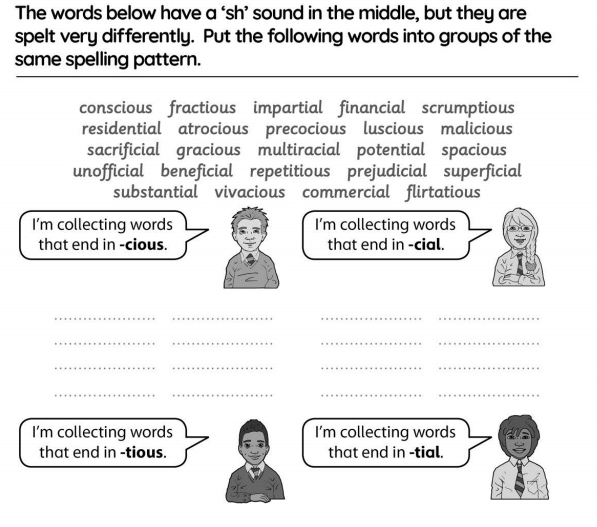 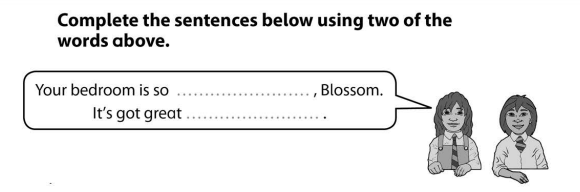 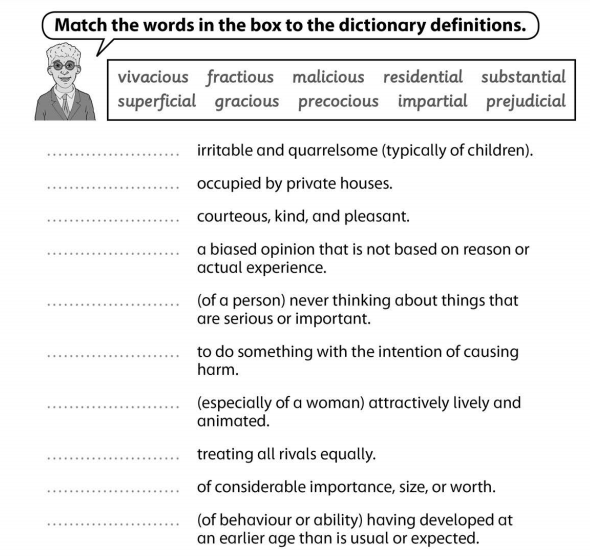 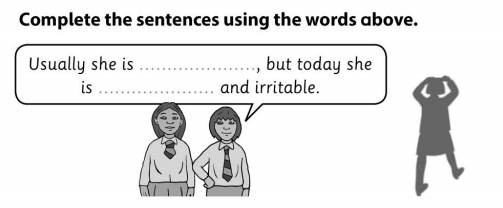 